Your Scientific Niche 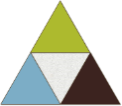 Career TopicYour AnswerWhere you’ll use this on your CDA application Career goalBiosketch personal statementBeginning and end of Candidate BackgroundBeginning of Career GoalsBeg. and end of Career Dev. PlanPlans and Statements of MentorEnd of Research StrategySummary Your ‘niche’ (* Jump to table below, then fill your answer in here)Same as aboveMy research project (summarize it here)What skills I will learn by conducting my research project End of Candidate BackgroundCareer goals (short term goals)Career Dev Plan – introductionWhat the successful completion of my research project will add to the field Specific Aims pageEnd of SignificanceInnovationApproach - the general introduction, and introduction to each AimCareer goals (short term goals)New skills/training/knowledge I need to complete the research projectCareer goals (short term)Career Dev PlanNew skills/training/knowledge I need to embark upon a career in my nicheCareer goals (short term)Career Dev Plan3-5 ‘Core Competencies’ that I’ll use as the organizing structure for my Career Dev. Plan – based on previous 2 boxesCareer Dev PlanSummary What my R01 application will be aboutEnd of Candidate BackgroundCareer Goals (long term)End of Career Dev PlanEnd of Research StrategyHow will I differentiate myself from my mentor?How will I differentiate myself from my mentor?My mentor(s) does this >>I want to  do this for my career (my ‘niche’)>>You should be pursuing questions that you mentor will not be asking, or be working in an area that your mentor does not work in.  Those questions or that area are what you are trying to articulate here.To do this, I need to have additional mentors/advisors with these types of expertise >>